CHAPTER 54-AMAINE GUARANTEED ACCESS REINSURANCE ASSOCIATION ACT§3951.  Short titleThis chapter may be known and cited as "the Maine Guaranteed Access Reinsurance Association Act."  [PL 2011, c. 90, Pt. B, §8 (NEW).]SECTION HISTORYPL 2011, c. 90, Pt. B, §8 (NEW). §3952.  DefinitionsAs used in this chapter, unless the context otherwise indicates, the following terms have the following meanings.  [PL 2011, c. 90, Pt. B, §8 (NEW).]1.  Association.  "Association" means the Maine Guaranteed Access Reinsurance Association under section 3953.[PL 2011, c. 90, Pt. B, §8 (NEW).]2.  Board.  "Board" means the Board of Directors of the Maine Guaranteed Access Reinsurance Association under section 3953, subsection 2.[PL 2011, c. 90, Pt. B, §8 (NEW).]3.  Covered person.  "Covered person" means an individual covered as a policyholder, participant or dependent under a plan, policy or contract of medical insurance.[PL 2011, c. 90, Pt. B, §8 (NEW).]4.  Dependent.  "Dependent" means a spouse, a domestic partner or a child under 26 years of age.[PL 2021, c. 567, §36 (AMD).]4-A.  Eligible claim.  "Eligible claim" means either:A.  For a high-priced item or service, a claim amount that is no greater than 200% of the allowed charge determined for the item or service under the original Medicare fee-for-service program under Part A and Part B of Title XVIII of the Social Security Act for the applicable year; or  [PL 2019, c. 653, Pt. B, §8 (NEW).]B.  For all other items or services, a claim paid by the member insurer in accordance with the terms of the policy.  [PL 2019, c. 653, Pt. B, §8 (NEW).][PL 2019, c. 653, Pt. B, §8 (NEW).]5.  Health maintenance organization.  "Health maintenance organization" means an organization authorized under chapter 56 to operate a health maintenance organization in this State.[PL 2011, c. 90, Pt. B, §8 (NEW).]5-A.  High-priced item or service.  "High-priced item or service" means an item or service covered under the original Medicare fee-for-service program under Part A and Part B of Title XVIII of the Social Security Act that the board, in consultation with and based on analysis by the Department of Health and Human Services and Maine Health Data Organization, has identified in advance of a plan year that contributes to association costs and offers an opportunity for savings.[PL 2019, c. 653, Pt. B, §9 (NEW).]6.  Insurer.  "Insurer" means an entity that is authorized to write medical insurance or that provides medical insurance in this State.  For the purposes of this chapter, "insurer" includes an insurance company, a nonprofit hospital and medical service organization, a fraternal benefit society, a health maintenance organization, a self-insured employer subject to state regulation as described in section 2848‑A, a 3rd-party administrator, a multiple-employer welfare arrangement, a reinsurer that reinsures health insurance in this State or a captive insurance company established pursuant to chapter 83 that insures the health coverage risks of its members.[PL 2019, c. 653, Pt. B, §10 (AMD).]7.  Medical insurance.  "Medical insurance" means a hospital and medical expense-incurred policy, nonprofit hospital and medical service plan, health maintenance organization subscriber contract or other health care plan or arrangement that pays for or furnishes medical or health care services whether by insurance or otherwise, whether sold as an individual or group policy.  "Medical insurance" does not include accidental injury, specified disease, hospital indemnity, dental, vision, disability income, Medicare supplement, long-term care or other limited benefit health insurance or credit insurance; coverage issued as a supplement to liability insurance; insurance arising out of workers' compensation or similar law; automobile medical payment insurance; or insurance under which benefits are payable with or without regard to fault and that is statutorily required to be contained in any liability insurance policy or equivalent self-insurance.[PL 2011, c. 90, Pt. B, §8 (NEW).]8.  Medicare.  "Medicare" means coverage under both Parts A and B of Title XVIII of the federal Social Security Act, 42 United States Code, Section 1395 et seq., as amended.[PL 2011, c. 90, Pt. B, §8 (NEW).]9.  Member insurer.  "Member insurer" means an insurer that offers individual health plans and is actively marketing individual health plans in this State.  In any calendar year in which the association reinsures small group health plans, "member insurer" also includes an insurer that offers small group health plans and is actively marketing small group health plans in this State.[PL 2019, c. 653, Pt. B, §11 (AMD).]10.  Producer.  "Producer" means a person who is licensed to sell health insurance in this State.[PL 2011, c. 90, Pt. B, §8 (NEW).]11.  Reinsurer.  "Reinsurer" means an insurer from whom a person providing health insurance for a resident procures insurance for itself with the insurer with respect to all or part of the medical insurance risk of the person.  "Reinsurer" includes an insurer that provides employee benefits excess insurance.[PL 2011, c. 90, Pt. B, §8 (NEW).]12.  Resident.  "Resident" has the same meaning as in section 2736‑C, subsection 1, paragraph C‑2.[PL 2011, c. 90, Pt. B, §8 (NEW).]13.  Third-party administrator.  "Third-party administrator" means an entity that is paying or processing medical insurance claims for a resident.[PL 2011, c. 90, Pt. B, §8 (NEW).]SECTION HISTORYPL 2011, c. 90, Pt. B, §8 (NEW). PL 2019, c. 653, Pt. B, §§8-11 (AMD). PL 2021, c. 567, §36 (AMD). §3953.  Maine Guaranteed Access Reinsurance Association1.  Guaranteed access reinsurance mechanism established.  The Maine Guaranteed Access Reinsurance Association is established as a nonprofit legal entity.  As a condition of doing business in the State, an insurer that has issued or administered medical insurance within the previous 12 months or is actively marketing a medical insurance policy or medical insurance administrative services in this State must participate in the association.  The association may operate a reinsurance program contingent on the approval of, or continued approval of, a state innovation waiver under Section 1332 of the federal Affordable Care Act submitted by the superintendent as provided for in section 2781.A.    [PL 2019, c. 653, Pt. B, §12 (RP).]B.    [PL 2019, c. 653, Pt. B, §12 (RP).]C.    [PL 2019, c. 653, Pt. B, §12 (RP).][PL 2019, c. 653, Pt. B, §12 (AMD).]2.  Board of directors.  The association is governed by the Board of Directors of the Maine Guaranteed Access Reinsurance Association established under Title 5, section 12004‑G, subsection 14‑H.A.  The board consists of 12 members appointed as described in this paragraph:(1)   Seven members appointed by the superintendent: 2 members chosen from the general public and who are not associated with the medical profession, a hospital, an insurer or a producer; 2 members who represent medical providers; one member who represents individual health insurance consumers who is not associated or formerly associated with the medical profession, a hospital, an insurer or a producer; one member who represents a statewide organization that represents small businesses; and one member who represents producers.  A board member appointed by the superintendent may not be removed without cause; and(2)  Five members appointed by the member insurers, at least one of whom is a domestic insurer and at least one of whom is a 3rd-party administrator.  [PL 2013, c. 273, §2 (AMD).]B.  Members of the board serve for 3-year terms.  Members of the board may serve up to 3 consecutive terms.  [PL 2011, c. 90, Pt. B, §8 (NEW).]C.  The board shall elect one of its members as chair.  [PL 2011, c. 90, Pt. B, §8 (NEW).]D.  Board members may be reimbursed from funds of the association for actual and necessary expenses incurred by them as members but may not otherwise be compensated for their services.  [PL 2011, c. 90, Pt. B, §8 (NEW).]E.  The board shall establish regular places and times for meetings and may meet at other times at the call of the chair. The board shall post notice of scheduled meetings, meeting agendas and minutes of meetings on a publicly accessible website maintained by the association.  [PL 2013, c. 273, §3 (NEW).]F.  The board shall establish a mechanism on its publicly accessible website for the public to submit comments on matters related to the operations of the association.  [PL 2013, c. 273, §3 (NEW).]G.  The board shall establish a process for taking public comment at selected board meetings to be held at such time and place as the board may determine.  The opportunity for public comment must be made available not less often than quarterly.  Except as specified in this paragraph, meetings of the board are not open to the public.  [PL 2013, c. 273, §3 (NEW).][PL 2013, c. 273, §§2, 3 (AMD).]3.  Plan of operation; rules.  The board shall adopt a plan of operation in accordance with the requirements of this chapter and submit its articles, bylaws and operating rules to the superintendent for approval.  If the board fails to adopt the plan of operation and suitable articles and bylaws within 90 days after the appointment of the board, the superintendent shall adopt rules to effectuate the requirements of this chapter and those rules remain in effect until superseded by a plan of operation and articles and bylaws submitted by the board and approved by the superintendent.  Rules adopted by the superintendent pursuant to this subsection are routine technical rules as defined in Title 5, chapter 375, subchapter 2‑A.[PL 2011, c. 90, Pt. B, §8 (NEW).]4.  Immunity.  A board member is not liable and is immune from suit at law or equity for any conduct performed in good faith that is within the scope of the board's jurisdiction.[PL 2011, c. 90, Pt. B, §8 (NEW).]SECTION HISTORYPL 2011, c. 90, Pt. B, §8 (NEW). PL 2013, c. 273, §§1-3 (AMD). PL 2015, c. 404, §1 (AMD). PL 2017, c. 124, §1 (AMD). PL 2019, c. 653, Pt. B, §12 (AMD). §3954.  Liability and indemnification1.  Liability.  The board and its employees may not be held liable for any obligations of the association.  A cause of action may not arise against the association; the board, its agents or its employees; a member insurer or its agents, employees or producers; or the superintendent for any action or omission in the performance of powers and duties pursuant to this chapter.[PL 2011, c. 90, Pt. B, §8 (NEW).]2.  Indemnification.  The board may provide in its bylaws or rules for indemnification of, and legal representation for, its members and employees.[PL 2011, c. 90, Pt. B, §8 (NEW).]SECTION HISTORYPL 2011, c. 90, Pt. B, §8 (NEW). §3955.  Duties and powers of association1.  Duties.  The association shall:A.  Establish administrative and accounting procedures for the operation of the association;  [PL 2011, c. 90, Pt. B, §8 (NEW).]B.  Select an association administrator in accordance with section 3956;  [PL 2011, c. 90, Pt. B, §8 (NEW).]C.  Collect the assessments provided in section 3957.  The level of payments must be established by the board.  Assessments must be collected pursuant to the plan of operation approved by the board and adopted pursuant to section 3953, subsection 3.  In addition to the collection of such assessments, the association shall collect an organizational assessment or assessments from all insurers as necessary to provide for expenses that have been incurred or are estimated to be incurred before receipt of the first calendar year assessments;  [PL 2011, c. 90, Pt. B, §8 (NEW).]D.  Establish procedures for the handling and accounting of association assets; and  [PL 2019, c. 653, Pt. B, §13 (AMD).]E.    [PL 2019, c. 653, Pt. B, §14 (RP).]F.  Provide for reinsurance for member insurers pursuant to section 3958.  [PL 2011, c. 90, Pt. B, §8 (NEW).][PL 2019, c. 653, Pt. B, §§13, 14 (AMD).]2.  Powers.  The association may:A.  Exercise powers granted to nonprofit corporations under the laws of this State;  [PL 2011, c. 90, Pt. B, §8 (NEW).]B.  Enter into contracts as necessary or proper to carry out the provisions and purposes of this chapter and may, with the approval of the superintendent, enter into contracts with similar organizations of other states for the joint performance of common administrative functions or with persons or other organizations for the performance of administrative functions;  [PL 2011, c. 90, Pt. B, §8 (NEW).]C.  Sue or be sued and may take legal actions necessary or proper to recover or collect assessments provided in section 3957 due the association;  [PL 2011, c. 90, Pt. B, §8 (NEW).]D.  Take legal actions necessary to avoid the payment of improper claims against the association or the coverage provided by or through the association, to recover any amounts erroneously or improperly paid by the association, to recover amounts paid by the association as a result of mistake of fact or law or to recover other amounts due the association;  [PL 2011, c. 90, Pt. B, §8 (NEW).]E.  Appoint appropriate legal, actuarial and other committees as necessary to provide technical assistance and any other function within the authority of the association;  [PL 2011, c. 90, Pt. B, §8 (NEW).]F.  Borrow money to effect the purposes of the association.  Notes or other evidence of indebtedness of the association not in default must be legal investments for insurers and may be carried as admitted assets;  [PL 2011, c. 90, Pt. B, §8 (NEW).]G.  Provide for reinsurance of risks incurred by members of the association and purchase reinsurance retroceding those risks to the extent the board determines appropriate.  The provision of reinsurance may not subject the association to any of the capital or surplus requirements, if any, otherwise applicable to reinsurers; and  [PL 2011, c. 90, Pt. B, §8 (NEW).]H.  Accept and administer funds or grants from public or private sources, including federal grants, and apply for such funding.  [PL 2019, c. 653, Pt. B, §15 (AMD).][PL 2019, c. 653, Pt. B, §15 (AMD).]3.  Additional duties and powers.  The superintendent may, by rule, establish additional powers and duties of the board and may adopt such rules as are necessary and proper to implement this chapter.  Rules adopted pursuant to this subsection are routine technical rules as defined in Title 5, chapter 375, subchapter 2‑A.[PL 2011, c. 90, Pt. B, §8 (NEW).]4.  Review for solvency.  An annual review of the association for solvency must be performed by an independent certified public accountant using generally accepted accounting principles.  The association shall submit the annual review to the superintendent.  If the superintendent determines that the funds of the association are insufficient to support the need for reinsurance, the superintendent may order the association to increase its assessments.  If the superintendent determines that the funds of the association are insufficient, the superintendent may order the association to charge additional assessments.[PL 2011, c. 90, Pt. B, §8 (NEW).]5.  Annual report.  The association shall report annually to the joint standing committee of the Legislature having jurisdiction over health insurance matters by March 15th.  The report must include information on the financial solvency of the association and the administrative expenses of the association.[PL 2011, c. 90, Pt. B, §8 (NEW).]6.  Audit.  The association must be audited at least annually by an independent certified public auditor.  A copy of the audit must be provided to the superintendent and to the joint standing committee of the Legislature having jurisdiction over health insurance matters.[PL 2011, c. 90, Pt. B, §8 (NEW).]SECTION HISTORYPL 2011, c. 90, Pt. B, §8 (NEW). PL 2011, c. 621, §2 (AMD). PL 2019, c. 653, Pt. B, §§13-15 (AMD). §3956.  Selection of administrator1.  Selection of administrator.  The board shall select an insurer or 3rd-party administrator through a competitive bidding process to administer the reinsurance provided by the association.[PL 2011, c. 90, Pt. B, §8 (NEW).]2.  Contract with administrator.  The administrator selected pursuant to subsection 1 serves for a period of 3 years pursuant to a contract with the association.  At least one year prior to the expiration of that 3-year period of service, the board shall invite all insurers, including the current administrator, to submit bids to serve as the administrator for the succeeding 3-year period.  The board shall select the administrator for the succeeding period at least 6 months prior to the ending of the 3-year period.[PL 2011, c. 90, Pt. B, §8 (NEW).]3.  Duties of administrator.  The administrator selected pursuant to subsection 1 shall:A.  Perform all administrative functions relating to the association;  [PL 2011, c. 90, Pt. B, §8 (NEW).]B.  Submit regular reports to the board regarding the operation of the association.  The frequency, content and form of the reports must be as determined by the board;  [PL 2011, c. 90, Pt. B, §8 (NEW).]C.  Following the close of each calendar year in which premiums are collected for reinsurance, determine reinsurance premiums less any administrative expense allowance, the expense of administration pertaining to the reinsurance operations of the association and the incurred losses of the year, and report this information to the superintendent; and  [PL 2019, c. 653, Pt. B, §16 (AMD).]D.  Pay reinsurance amounts as provided for in the plan of operation under section 3953, subsection 3.  [PL 2011, c. 90, Pt. B, §8 (NEW).][PL 2019, c. 653, Pt. B, §16 (AMD).]4.  Payment to administrator.  The administrator selected pursuant to subsection 1 must be paid, as provided in the contract of the association under subsection 2, for its direct and indirect expenses incurred in the performance of its services.  As used in this subsection, "direct and indirect expenses" includes that portion of the audited administrative costs, printing expenses, claims administration expenses, management expenses, building overhead expenses and other actual operating and administrative expenses of the administrator that are approved by the board as allocable to the administration of the association and included in the bid specifications pursuant to subsection 1.[PL 2011, c. 90, Pt. B, §8 (NEW).]SECTION HISTORYPL 2011, c. 90, Pt. B, §8 (NEW). PL 2019, c. 653, Pt. B, §16 (AMD). §3957.  Assessments against insurers1.  Assessments.  For the purpose of providing the funds necessary to carry out the powers and duties of the association under section 3955, the board shall assess insurers at such a time and for such amounts as the board finds necessary.  Assessments are due not less than 30 days after written notice to the insurers and accrue interest at 12% per annum on and after the due date.[PL 2011, c. 90, Pt. B, §8 (NEW).]2.  Maximum assessment.  The board shall assess each insurer an amount not to exceed $4 per month per covered person enrolled in medical insurance insured, reinsured or administered by the insurer.  An insurer may not be assessed on policies or contracts insuring federal or state employees except for policies or contracts insuring Legislators and their dependents.  For policies or contracts insuring Legislators and their dependents, Legislators shall pay the amount of the assessment to the insurer.[PL 2011, c. 452, §1 (AMD).]3.  Determination of assessment.  The board shall make reasonable efforts to ensure that each covered person is counted only once with respect to an assessment.  For that purpose, the board shall require each insurer that obtains excess or stop loss insurance to include in its count of covered persons all persons whose coverage is insured, in whole or in part, through excess or stop loss coverage.  The board shall allow a reinsurer to exclude from its number of covered persons those who have been counted by the primary insurer or by the primary reinsurer or primary excess or stop loss insurer for the purpose of determining its assessment under this subsection.  The board may verify the amount of each insurer's assessment based on annual statements and other reports determined to be necessary by the board.  The board may use any reasonable method of estimating the number of covered persons of an insurer if the specific number is not reported.[PL 2011, c. 90, Pt. B, §8 (NEW).]4.  Organizational assessments.  The board may assess insurers for the purpose of organizing the association.  Organizational assessments must be equal in amount for all insurers but may not exceed $500 per insurer for all such assessments.[PL 2011, c. 90, Pt. B, §8 (NEW).]5.  Assessments to cover net losses.  In addition to the assessment described in subsections 1 to 3, the board shall assess insurers at such a time and for such amounts as the board finds necessary to cover any net loss in an amount not to exceed $2 per month per covered person enrolled in medical insurance insured, reinsured or administered by the insurer in accordance with this subsection.A.  Before April 1st of each year, the association shall determine and report to the superintendent the association's net losses for the previous calendar year, including administrative expenses and incurred losses for the year, taking into account investment income and other appropriate gains and losses and an estimate of the assessments needed to cover the losses incurred by the association in the previous calendar year.  [PL 2011, c. 90, Pt. B, §8 (NEW).]B.    [PL 2011, c. 621, §3 (RP).]C.  The association shall impose a penalty of interest on insurers for late payment of assessments.  [PL 2011, c. 90, Pt. B, §8 (NEW).]D.  An insurer may not be assessed on policies or contracts insuring federal or state employees, except for policies or contracts insuring Legislators and their dependents.  Any assessment required under this subsection on policies or contracts insuring Legislators and their dependents must be paid as provided in subsection 2.  [PL 2011, c. 452, §2 (NEW).][PL 2011, c. 621, §3 (AMD).]6.  Deferral of assessment.  An insurer may apply to the superintendent for a deferral of all or part of an assessment imposed by the association under this section.  The superintendent may defer all or part of the assessment if the superintendent determines that the payment of the assessment would place the insurer in a financially impaired condition.  If all or part of the assessment is deferred, the amount deferred must be assessed against other insurers in a proportionate manner consistent with this section.  The insurer that receives a deferral remains liable to the association for the amount deferred and is prohibited from reinsuring any person through the association until such time as the insurer pays the assessments.[PL 2011, c. 90, Pt. B, §8 (NEW).]7.  Excess funds.  If assessments and other receipts by the association, board or administrator selected pursuant to section 3956 exceed the actual losses and administrative expenses of the association, the board shall hold the excess at interest and shall use those excess funds to offset future losses or to make adjustments to a reinsurance program operated pursuant to section 3953.  As used in this subsection, "future losses" includes reserves for claims incurred but not reported.[PL 2021, c. 361, §4 (AMD).]8.  Failure to pay assessment.  The superintendent may suspend or revoke, after notice and hearing, the certificate of authority to transact insurance in this State of any member insurer that fails to pay an assessment.  As an alternative, the superintendent may levy a penalty on any insurer that fails to pay an assessment when due.  In addition, the superintendent may use any power granted to the superintendent by this Title to collect any unpaid assessment.[PL 2011, c. 90, Pt. B, §8 (NEW).]9.  Federal funding; reduction of assessment. [PL 2019, c. 653, Pt. B, §17 (RP).]SECTION HISTORYPL 2011, c. 90, Pt. B, §8 (NEW). PL 2011, c. 452, §§1, 2 (AMD). PL 2011, c. 621, §3 (AMD). PL 2019, c. 653, Pt. B, §17 (AMD). PL 2021, c. 361, §4 (AMD). §3958.  Reinsurance; premium rates1.  Reinsurance amount.  A member insurer offering an individual health plan under section 2736‑C must be reinsured by the association to the level of coverage provided in this subsection and is liable to the association for any applicable reinsurance premium at the rate established in accordance with subsection 2.  For calendar year 2023 and subsequent calendar years, the association shall also reinsure member insurers for small group health plans issued under section 2808‑B, unless otherwise provided in rules adopted by the superintendent pursuant to section 2792, subsection 5.A.  Beginning July 1, 2012, except as otherwise provided in paragraph A‑1, the association shall reimburse a member insurer for claims incurred with respect to a person designated for reinsurance by the member insurer pursuant to section 3959 after the insurer has incurred an initial level of claims for that person of $7,500 for covered benefits in a calendar year.  In addition, the insurer is responsible for 10% of the next $25,000 of claims paid during a calendar year.  The amount of reimbursement is 90% of the amount incurred between $7,500 and $32,500 and 100% of the amount incurred in excess of $32,500 for claims incurred in that calendar year with respect to that person.  For calendar year 2012, only claims incurred on or after July 1st are considered in determining the member insurer's reimbursement.  With the approval of the superintendent, the association may annually adjust the initial level of claims and the maximum limit to be retained by the insurer to reflect changes in costs, utilization, available funding and any other factors affecting the sustainable operation of the association.  [PL 2019, c. 653, Pt. B, §18 (AMD).]A-1.  In any plan year in which a pooled market is operating in accordance with section 2792, the association shall operate a retrospective reinsurance program providing coverage to member insurers for all individual and small group health plans issued in this State in that plan year.  For plan years beginning in 2022, if the pooled market has not been implemented pursuant to section 2792, subsection 5, the association may operate a retrospective reinsurance program for individual health plans, subject to the approval of the superintendent.(1)  The association shall reimburse member insurers based on the total eligible claims paid during a calendar year for a single individual in excess of the attachment point specified by the board. The board may establish multiple layers of coverage with different attachment points and different percentages of claims payments to be reimbursed by the association.(2)  Eligible claims by all individuals enrolled in individual or small group health plans in this State may not be disqualified for reimbursement on the basis of health conditions, predesignation by the member insurer or any other differentiating factor.(3)  The board shall annually review the attachment points and coinsurance percentages and make any adjustments that are necessary to ensure that the retrospective reinsurance program operates on an actuarially sound basis.(4)  The board shall ensure that any surplus in the retrospective reinsurance program at the conclusion of a plan year is used to lower attachment points, increase coinsurance rates or both for that plan year, consistent with its responsibility to ensure that the program operates on an actuarially sound basis.  [PL 2019, c. 653, Pt. B, §18 (NEW).]B.  A member insurer shall apply all managed care, utilization review, case management, preferred provider arrangements, claims processing and other methods of operation without regard to whether claims paid for coverage are reinsured under this subsection.  A member insurer shall report for each plan year the name of each high-priced item or service for which its payment exceeded the amount allowed for eligible claims and the name of the provider that received this payment.  The association shall annually compile and publish a list of all reported names.  [PL 2019, c. 653, Pt. B, §18 (AMD).][PL 2021, c. 361, §5 (AMD).]2.  Premium rates.  The association, as part of the plan of operation under section 3953, subsection 3, shall establish a methodology for determining premium rates to be charged member insurers to reinsure persons eligible for coverage under this chapter.  The methodology must include a system for classification of persons eligible for coverage that reflects the types of case characteristics used by insurers for individual health plans pursuant to section 2736‑C, together with any additional rating factors the association determines to be appropriate.  The methodology must provide for the development of base reinsurance premium rates, subject to approval of the superintendent, set at levels that, together with other funds available to the association, will be sufficient to meet the anticipated costs of the association.  The association shall periodically review the methodology established under this subsection and may make changes to the methodology as needed with the approval of the superintendent.  The association may consider adjustments to the premium rates charged for reinsurance to reflect the use of effective cost containment and managed care arrangements by an insurer.  This subsection does not apply to reinsurance with respect to any calendar year for which the association operates a retrospective reinsurance program under subsection 1, paragraph A‑1.  With the approval of the superintendent, the association's plan of operation for a retrospective reinsurance program may include a provision for charging premium on an equitable basis to all member insurers.[PL 2019, c. 653, Pt. B, §18 (AMD).]SECTION HISTORYPL 2011, c. 90, Pt. B, §8 (NEW). PL 2011, c. 621, §§4, 5 (AMD). PL 2019, c. 653, Pt. B, §18 (AMD). PL 2021, c. 361, §5 (AMD). §3959.  Designation for reinsurance1.  Designation.  The association shall provide reinsurance to a member insurer for a person designated for reinsurance by a member insurer, if the designation was made:A.  By using the person's claims history or risk scores or any other reasonable means;  [PL 2019, c. 653, Pt. B, §19 (AMD).]B.  As a mandatory designation pursuant to subsection 2 on the basis of the existence or history of any medical or health condition on the list developed by the board pursuant to subsection 2; or  [PL 2011, c. 621, §6 (NEW).]C.  On the basis of an omission of material information from the health statement developed by the board pursuant to section 3955, subsection 1, paragraph E or misrepresentation of the person's health status on the health statement.  [PL 2011, c. 621, §6 (NEW).][PL 2019, c. 653, Pt. B, §19 (AMD).]2.  Mandatory designation.  The board shall develop a list of medical or health conditions for which a person must be designated for reinsurance by a member insurer.  If a person's health statement, claims history or risk scores demonstrate the existence or history of any medical or health conditions on the list developed by the board at the time the plan is issued or when the person is added to the plan, the member insurer shall designate the person for reinsurance.  The board may amend the list from time to time as appropriate.[PL 2011, c. 621, §6 (AMD).]3.  Enrolling additional persons.  A member insurer may designate a person for reinsurance pursuant to this section when the person is added to an individual health plan.[PL 2011, c. 621, §6 (NEW).]4.  Designation effective date and premium.  The designation of a person for reinsurance is effective as of the effective date of the primary coverage provided by the member insurer, except that the earliest effective date for any reinsurance is July 1, 2012.  A member insurer's premium for reinsurance begins to accrue as of the effective date of the designation.[PL 2011, c. 621, §6 (NEW).]5.  Inapplicability.  This section does not apply to reinsurance with respect to any calendar year for which the association operates a retrospective reinsurance program under section 3958, subsection 1, paragraph A‑1.[PL 2019, c. 653, Pt. B, §20 (NEW).]SECTION HISTORYPL 2011, c. 90, Pt. B, §8 (NEW). PL 2011, c. 621, §6 (AMD). PL 2019, c. 653, Pt. B, §§19, 20 (AMD). §3960.  Actions against association or insurers based upon joint or collective actionsParticipation in the association, the establishment of reinsurance rates, forms or procedures or any other joint or collective action required by this chapter may not be the basis of any legal action or criminal or civil liability or penalty against the association or an insurer.  [PL 2011, c. 90, Pt. B, §8 (NEW).]SECTION HISTORYPL 2011, c. 90, Pt. B, §8 (NEW). §3961.  Reimbursement of member insurer(REPEALED)SECTION HISTORYPL 2011, c. 90, Pt. B, §8 (NEW). PL 2011, c. 621, §§7, 8 (AMD). PL 2019, c. 653, Pt. B, §21 (RP). §3962.  Activities authorized during suspension period(REPEALED)SECTION HISTORYPL 2013, c. 273, §4 (NEW). PL 2015, c. 404, §§2, 3 (AMD). PL 2019, c. 653, Pt. B, §22 (RP). §3963.  State-federal health coverage partnerships involving the association1.  Consultation with board.  The superintendent shall consult with the board before developing any proposal to apply for a state-federal health coverage partnership as defined in section 2781, subsection 1 or to modify the terms of an existing state-federal health coverage partnership involving federal funding for the association or otherwise significantly affecting the operations of the association.  The superintendent shall give prompt notice to the board if the superintendent becomes aware of a new federal program or material changes to an existing program with the potential for a significant effect on the operations of the association.[PL 2019, c. 653, Pt. B, §23 (NEW).]SECTION HISTORYPL 2019, c. 653, Pt. B, §23 (NEW). The State of Maine claims a copyright in its codified statutes. If you intend to republish this material, we require that you include the following disclaimer in your publication:All copyrights and other rights to statutory text are reserved by the State of Maine. The text included in this publication reflects changes made through the First Regular and First Special Session of the 131st Maine Legislature and is current through November 1. 2023
                    . The text is subject to change without notice. It is a version that has not been officially certified by the Secretary of State. Refer to the Maine Revised Statutes Annotated and supplements for certified text.
                The Office of the Revisor of Statutes also requests that you send us one copy of any statutory publication you may produce. Our goal is not to restrict publishing activity, but to keep track of who is publishing what, to identify any needless duplication and to preserve the State's copyright rights.PLEASE NOTE: The Revisor's Office cannot perform research for or provide legal advice or interpretation of Maine law to the public. If you need legal assistance, please contact a qualified attorney.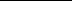 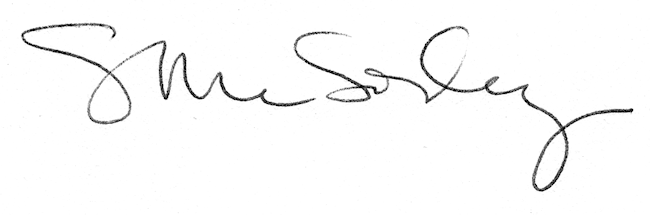 